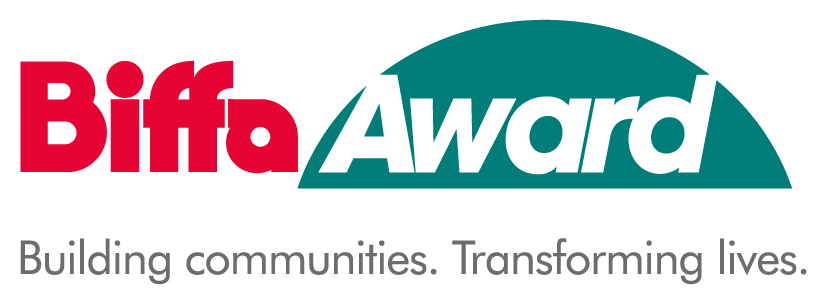 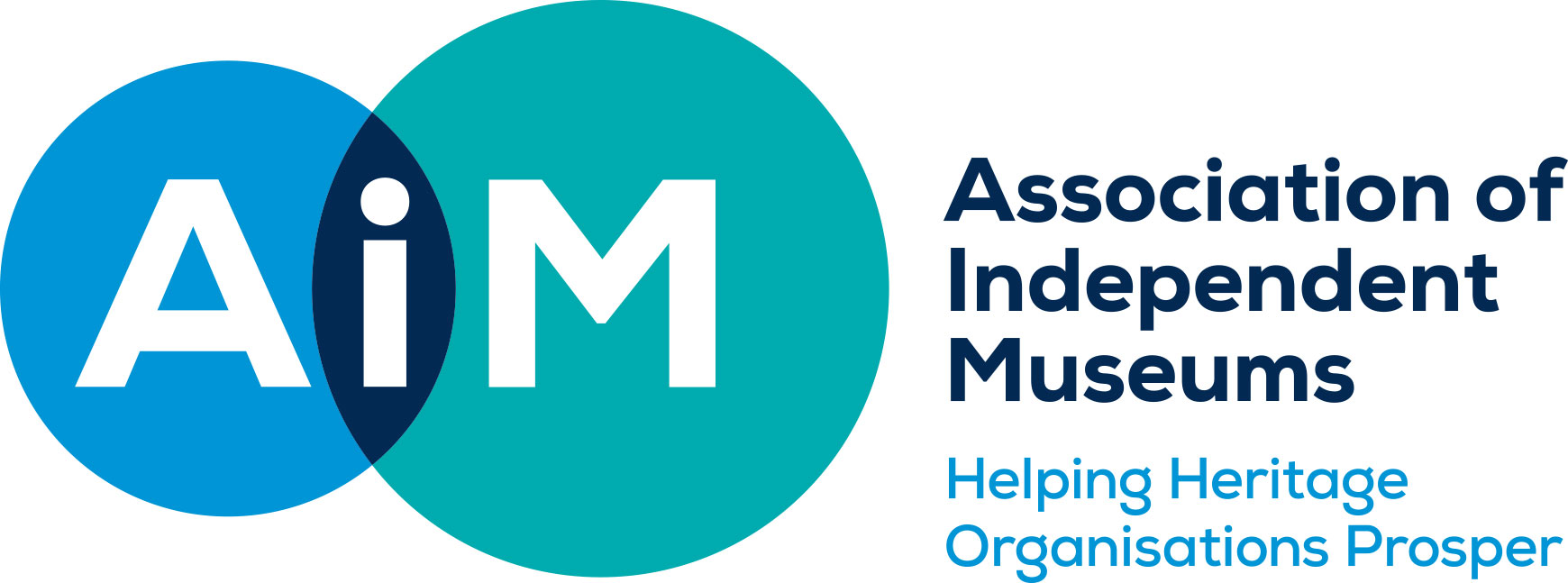 Round 3 (2018/19) History Makers Application FormPlease read the accompanying guidance notes before completing this formThis section must be printed off, completed and signed, or the application will be returned.  We can only accept an original signature (which can be returned as a PDF by email).  On behalf of I apply for a History Maker award of £ (gross) in respect of expenditure on the project detailed above.  I declare that the information in this application is true.  AIM will use the information provided (if awarded) to administer and analyse grants.  It may give copies of all or some of this information to individuals and organisations it consults with when assessing applications and monitoring grants, such as RSWT, Biffa Waste Services Ltd and others involved in the Landfill Communities Fund.  It may also share information with government departments, organisations providing match funding and other organisations and individuals with a legitimate interest. If your application is successful, AIM will use some of the details contained within the application in AIM Biffa Award publicity information. Your signature on this form is treated as confirmation that AIM or its agents may use the information you have supplied to us under the terms of the Data Protection Act 1998.Signed (original signature)Name (print) 	Date	   When you have completed your application and have gathered all the required supporting information and evidence, please send the completed application form and your supporting documentation in an electronic format by email to Justeen Stone at aimadmin@aim-museums.co.uk or justeen@aim-museums.co.ukPlease remember to print this page, sign it and send a scanned version. The deadline for submission is 23.59 on 31st October 2018. Once your application has been received, we will send you an acknowledgement. Applications to the History Makers Scheme will undergo a first stage review by representatives from both AIM and Biffa Award. Applications that are progressed to the next stage will be considered by the History Makers Panel. The Panel’s decision is final, though feedback will be given to unsuccessful applicants.SECTION 1 – BASIC INFORMATION                                                                                                     SECTION 1 – BASIC INFORMATION                                                                                                     1.1 Name of organisation1.2 AIM Membership No. 1.3 Registered for VAT Y/N Y   N                                           1.4 Environmental Body (EB) Are you already registered as an EB? Is the organisation already registered as an Environmental Body? If so, please note the EB number. Y   N                    1.5 Primary Contact Who should we contact regarding this application?1.5 Primary Contact Who should we contact regarding this application?NameRole in organisatione.g. Committee Member, Secretary.Postal address Postcode		Daytime Tel. numberEmail addressWe use email where possible. Please ensure this email is checked regularly.Web addressTwitter and FacebookSECTION 2 – PROJECT INFORMATION                                                                          SECTION 2 – PROJECT INFORMATION                                                                          2.1 Title of your project 2.2 Location of project (with full postcode) PostcodeYour project must be based at a specific site.  If a grant is awarded, we will carry out a site visit.  2.3 Local Authority Area for Project Site2.4 Name of nearest landfill site (owned by any company)Full address of sitePostcode 	Distance from project locationYour project site must be within 10 miles of a licensed landfill site, closed or live, owned by any organisation, as long as it still holds a license.  To find sites near you please contact AIM who will verify the landfill location with Entrust. 2.5 Nearest Biffa operation (this may be the same as 2.4 above) Distance from project locationThe project must be within 25 miles of a Biffa operation. You can find your nearest Biffa operation (not necessarily a landfill site), and its distance from your project, at http://www.biffa-award.org/aim/2.6 Proposed start date of project2.7 How long will the project take to complete?  These dates may be approximate.  Work must not start before you have had a Formal Offer Agreement (which will be early April 2018). AIM Biffa Award does not fund work retrospectively.Projects must be completed within 12 months of the Formal Offer being made.2.8 Total cost of projectThis should be the same figure as Column B on your budget sheet. This figure is the total of all expenditure you need to make to deliver your History Makers project2.9 Net amount requested from AIM Biffa AwardThis should be the same figure as Column B on your budget sheet. This figure is the total of all expenditure you need to make to deliver your History Makers project2.10 Gross amount requested from AIM Biffa AwardThe gross amount requested includes a 3.27% ENTRUST project fee. To calculate this, divide the Net amount you are applying for (2.9) by 0.9673 and add this to your grant to calculate your gross request (2.10).  E.g. For a £50,000 grant, you would need to request £51,690.27 (ENTRUST’s project fee being £1,690.27). The ENTRUST project fee is not money you can spend on delivering your project, so is not included in your budget sheet2.11 DETAILS OF THE 10% THIRD PARTY CONTRIBUTION (TPC)                                                                                                  2.11 DETAILS OF THE 10% THIRD PARTY CONTRIBUTION (TPC)                                                                                                  Is the 10% contribution from your organisations own resources?See Section 8 ‘Third Party Contribution Partnership Funding Requirement’ of the Guidance Notes for more information. The TPC is not money you can spend on delivering your project, so is not included in your budget sheetYes No  Please state who is supplying your Third-Party Contribution belowTPC Funding bodyFull addressPostcodeTotal Sum of TPCThe TPC is calculated as 10% of your Gross amount requested (2.10)SECTION 3 – ABOUT YOUR PROJECT SECTION 3 – ABOUT YOUR PROJECT SECTION 3 – ABOUT YOUR PROJECT 3.0 Project AimPlease state the main aim of your project (maximum 30 words)3.0 Project AimPlease state the main aim of your project (maximum 30 words)3.1 Tell us about your History MakerTell us about the international, national or regional importance of your History Maker and the significance and impact of their life or work in shaping our world today. Tell us how well-known this History Maker is and what other museums or historic sites tell their story.Maximum 750 words3.1 Tell us about your History MakerTell us about the international, national or regional importance of your History Maker and the significance and impact of their life or work in shaping our world today. Tell us how well-known this History Maker is and what other museums or historic sites tell their story.Maximum 750 words3.1 Tell us about your History MakerTell us about the international, national or regional importance of your History Maker and the significance and impact of their life or work in shaping our world today. Tell us how well-known this History Maker is and what other museums or historic sites tell their story.Maximum 750 words3.2 Heritage AssetsTell us about the collection or other heritage assets your organisation holds which relate to the History Maker, and which will be used in the project. Include information about whether the project will make heritage assets available to the public which are currently in store or not interpreted. 3.2 Heritage AssetsTell us about the collection or other heritage assets your organisation holds which relate to the History Maker, and which will be used in the project. Include information about whether the project will make heritage assets available to the public which are currently in store or not interpreted. 3.2 Heritage AssetsTell us about the collection or other heritage assets your organisation holds which relate to the History Maker, and which will be used in the project. Include information about whether the project will make heritage assets available to the public which are currently in store or not interpreted. 3.3 Please describe your project: Tell us how you will tell the story of your History Maker, including your plans for interpretation and engaging families, pupils, students and the public with the life and work of your History Maker. This question should summarise the information you supply in your more detail project plan (See Section 9)Maximum 750 words3.3 Please describe your project: Tell us how you will tell the story of your History Maker, including your plans for interpretation and engaging families, pupils, students and the public with the life and work of your History Maker. This question should summarise the information you supply in your more detail project plan (See Section 9)Maximum 750 words3.3 Please describe your project: Tell us how you will tell the story of your History Maker, including your plans for interpretation and engaging families, pupils, students and the public with the life and work of your History Maker. This question should summarise the information you supply in your more detail project plan (See Section 9)Maximum 750 words3.4 Inspiring a Young AudienceTell us how your project will inspire children and young people, including with an interest in STEM subjects if appropriate.3.4 Inspiring a Young AudienceTell us how your project will inspire children and young people, including with an interest in STEM subjects if appropriate.3.4 Inspiring a Young AudienceTell us how your project will inspire children and young people, including with an interest in STEM subjects if appropriate.3.5 Key ExpenditureTell us what the key expenditures will be and how the project links to the rest of your museum or site and to any other project that you are undertaking or planning. If it is part of a larger project, tell us about the overall project and its aims.3.5 Key ExpenditureTell us what the key expenditures will be and how the project links to the rest of your museum or site and to any other project that you are undertaking or planning. If it is part of a larger project, tell us about the overall project and its aims.3.5 Key ExpenditureTell us what the key expenditures will be and how the project links to the rest of your museum or site and to any other project that you are undertaking or planning. If it is part of a larger project, tell us about the overall project and its aims.3.6 Project OutcomesGive between two and five main outcomes for your project.These will need to directly relate to what you are asking us to fund and will need to have been achieved by the time the project works have completed. The outcomes should reflect the aims of the History Makers programme. (See guidance notes Section 4) You will report against these outcomes.3.6 Project OutcomesGive between two and five main outcomes for your project.These will need to directly relate to what you are asking us to fund and will need to have been achieved by the time the project works have completed. The outcomes should reflect the aims of the History Makers programme. (See guidance notes Section 4) You will report against these outcomes.3.6 Project OutcomesGive between two and five main outcomes for your project.These will need to directly relate to what you are asking us to fund and will need to have been achieved by the time the project works have completed. The outcomes should reflect the aims of the History Makers programme. (See guidance notes Section 4) You will report against these outcomes.1. 2. 3. 4. 5. 1. 2. 3. 4. 5. 1. 2. 3. 4. 5. 3.7 Size of ExhibitionSize of proposed exhibition space in square metres3.7 Size of ExhibitionSize of proposed exhibition space in square metresSize of proposed exhibition space in square metres3.8 OwnershipDoes your organisation own the land, buildings, collections which will be used in the project?3.8 OwnershipDoes your organisation own the land, buildings, collections which will be used in the project?Yes   No    	If ‘NO’:Who owns the land?  When does the lease expire?Who owns the buildings?Who owns the collections? We can consider support for projects where a minimum of 25 years tenure for land or buildings has been agreed. In these cases, it may be necessary for the landlord to be contracted in as a party to the agreement.If ‘NO’:Who owns the land?  When does the lease expire?Who owns the buildings?Who owns the collections? We can consider support for projects where a minimum of 25 years tenure for land or buildings has been agreed. In these cases, it may be necessary for the landlord to be contracted in as a party to the agreement.Is there provision for continued public access after the lease expires?Is there provision for continued public access after the lease expires?3.9 Planning PermissionDoes the project require planning permission? If ‘YES’, please give details.Has the application been submitted?  When is a decision likely to be made?3.9 Planning PermissionDoes the project require planning permission? If ‘YES’, please give details.Has the application been submitted?  When is a decision likely to be made?Yes	No	3.10 ConsentDoes the project require Scheduled Monument or Listed Building consent? If ‘YES’, please give details.Has the application been submitted?  When is a decision likely to be made?3.10 ConsentDoes the project require Scheduled Monument or Listed Building consent? If ‘YES’, please give details.Has the application been submitted?  When is a decision likely to be made?Yes	No	The following information (3.11 - 3.17) is required by ENTRUST, but will not be used to assess your application:The following information (3.11 - 3.17) is required by ENTRUST, but will not be used to assess your application:The following information (3.11 - 3.17) is required by ENTRUST, but will not be used to assess your application:3.11 Recycled MaterialsWill the project use any type of recycled material?3.11 Recycled MaterialsWill the project use any type of recycled material?Yes	No	3.12 Existing PositionsPlease estimate the number of new or existing jobs as part of this project3.12 Existing PositionsPlease estimate the number of new or existing jobs as part of this project3.13 Created PositionsPlease estimate the number of full time jobs & part time jobs that will be created or maintained once the project has completed. Part time jobs - less than 18 hours per week3.13 Created PositionsPlease estimate the number of full time jobs & part time jobs that will be created or maintained once the project has completed. Part time jobs - less than 18 hours per weekFull Time   	   Part Time 	3.14 Skills / QualificationsPlease estimate the number of people who will obtain training qualifications or recognised skill, directly linked to the development of this project3.14 Skills / QualificationsPlease estimate the number of people who will obtain training qualifications or recognised skill, directly linked to the development of this project3.15 Schools VisitsPlease estimate the number of schools which currently visit the site. If you anticipate that the project will increase school visits once completed, please estimate by how many.3.15 Schools VisitsPlease estimate the number of schools which currently visit the site. If you anticipate that the project will increase school visits once completed, please estimate by how many.3.16 Access ImprovementWhat is the total value of funding that will be used to make improvements or provide improved facilities for people with disabilities?3.16 Access ImprovementWhat is the total value of funding that will be used to make improvements or provide improved facilities for people with disabilities?3.17 Energy EfficiencyWill this project make changes which result in improved energy efficiency?If able, please estimate the total utility cost saving per annum once the project is complete.3.17 Energy EfficiencyWill this project make changes which result in improved energy efficiency?If able, please estimate the total utility cost saving per annum once the project is complete.Yes	No	SECTION 4 – DEMONSTRATING THE NEED FOR YOUR HISTORY MAKER PROJECTSECTION 4 – DEMONSTRATING THE NEED FOR YOUR HISTORY MAKER PROJECTSECTION 4 – DEMONSTRATING THE NEED FOR YOUR HISTORY MAKER PROJECT4.1 Project NeedHow have you identified the need for your project?4.1 Project NeedHow have you identified the need for your project?4.2 BenefitWho do you expect to benefit from the project?4.2 BenefitWho do you expect to benefit from the project?4.3 Project Development How have the beneficiaries been involved in the development of the project?4.3 Project Development How have the beneficiaries been involved in the development of the project?4.4 Public AccessWhat are the arrangements for public access?  Please provide details of opening times and any admission charges including concessions.To be eligible, the general public must have access to the site for at least 104 days per annum (equivalent to at least two full days or four evenings per week), from the point at which all elements funded through AIM Biffa Award scheme have been completed.4.4 Public AccessWhat are the arrangements for public access?  Please provide details of opening times and any admission charges including concessions.To be eligible, the general public must have access to the site for at least 104 days per annum (equivalent to at least two full days or four evenings per week), from the point at which all elements funded through AIM Biffa Award scheme have been completed.4.5 Site UsersPlease estimate the number of users that currently use the site per year and the number of users that will use the site per year after the project has completed.Please note that 1 user is a person who may visit the facility more than once a year. For example, 1 person visiting the facility 10 times in a year counts as only 1 user.4.5 Site UsersPlease estimate the number of users that currently use the site per year and the number of users that will use the site per year after the project has completed.Please note that 1 user is a person who may visit the facility more than once a year. For example, 1 person visiting the facility 10 times in a year counts as only 1 user.Current: Post Completion: 4.6 Site FootfallPlease estimate the current footfall of the site per year and the footfall of the site after the project has completed.Please note that footfall counts for every visit. For example, 1 person visiting the facility 10 times in a year counts as footfall of 10.4.6 Site FootfallPlease estimate the current footfall of the site per year and the footfall of the site after the project has completed.Please note that footfall counts for every visit. For example, 1 person visiting the facility 10 times in a year counts as footfall of 10.Current: Post Completion: 4.7 VolunteersNumber of volunteers expected to help in the delivery of this project.Number of youth volunteers working on this project and the number of youth volunteering days created by this project4.7 VolunteersNumber of volunteers expected to help in the delivery of this project.Number of youth volunteers working on this project and the number of youth volunteering days created by this projectVolunteers: Youth Volunteers (aged between 16 -25) SECTION 5 – ABOUT YOUR ORGANISATION and MANAGING THE PROJECTSECTION 5 – ABOUT YOUR ORGANISATION and MANAGING THE PROJECTSECTION 5 – ABOUT YOUR ORGANISATION and MANAGING THE PROJECT5.1 ConstitutionHow is your organisation constituted?For example, is it a registered charity or a company limited by guarantee?5.2 Registration NumberTell us the charity/company registration number5.3 When was your organisation established?5.4 Project Management On what basis are you confident that your organisation will be able to complete the project on time (by April 2020 and within 12 months of Formal Offer) to your plans and within budget? For instance, tell us about your plans for managing the project, who will be responsible for decisions and for management and the systems you have in place to monitor the delivery of the project. Tell us about your track record of similar projects. Please include a project programme with your application. 5.4 Project Management On what basis are you confident that your organisation will be able to complete the project on time (by April 2020 and within 12 months of Formal Offer) to your plans and within budget? For instance, tell us about your plans for managing the project, who will be responsible for decisions and for management and the systems you have in place to monitor the delivery of the project. Tell us about your track record of similar projects. Please include a project programme with your application. 5.4 Project Management On what basis are you confident that your organisation will be able to complete the project on time (by April 2020 and within 12 months of Formal Offer) to your plans and within budget? For instance, tell us about your plans for managing the project, who will be responsible for decisions and for management and the systems you have in place to monitor the delivery of the project. Tell us about your track record of similar projects. Please include a project programme with your application. 5.5 Project DeliveryHow will you ensure your project is delivered to a high quality? Explain about how you will ensure quality in the planning, design and delivery stages.5.5 Project DeliveryHow will you ensure your project is delivered to a high quality? Explain about how you will ensure quality in the planning, design and delivery stages.5.5 Project DeliveryHow will you ensure your project is delivered to a high quality? Explain about how you will ensure quality in the planning, design and delivery stages.5.6 PoliciesPlease list the policies your organisation has in place, such as health and safety, access, environmental and child protection?5.6 PoliciesPlease list the policies your organisation has in place, such as health and safety, access, environmental and child protection?5.6 PoliciesPlease list the policies your organisation has in place, such as health and safety, access, environmental and child protection?SECTION 6 – PROJECT BUDGETYou will also need to complete the attached FULL APPLICATION SUPPLEMENTARY INFORMATION SHEET - PROJECT BUDGET SECTION 6 – PROJECT BUDGETYou will also need to complete the attached FULL APPLICATION SUPPLEMENTARY INFORMATION SHEET - PROJECT BUDGET SECTION 6 – PROJECT BUDGETYou will also need to complete the attached FULL APPLICATION SUPPLEMENTARY INFORMATION SHEET - PROJECT BUDGET SECTION 6 – PROJECT BUDGETYou will also need to complete the attached FULL APPLICATION SUPPLEMENTARY INFORMATION SHEET - PROJECT BUDGET SECTION 6 – PROJECT BUDGETYou will also need to complete the attached FULL APPLICATION SUPPLEMENTARY INFORMATION SHEET - PROJECT BUDGET 6.1 Other funding Have you applied to any other funding bodies for funding towards this project?If you are using money from your own resources to match fund the project, please include this in the table below.6.1 Other funding Have you applied to any other funding bodies for funding towards this project?If you are using money from your own resources to match fund the project, please include this in the table below.Yes	No	If ‘YES’, please give details: Yes	No	If ‘YES’, please give details: Yes	No	If ‘YES’, please give details: Name of funderName of funderAmount requestedResult, if known, or date expectedResult, if known, or date expected6.2 Procurement ProcessHow will you ensure that the project for which you are seeking support for will be carried out so as to provide the greatest value for money?  Please note that if you are awarded funding you will be required to provide three quotations for any items or contracted works costing £1,000 or more. If you are unable to provide three quotations, we will require evidence that a competitive quote has been obtained which demonstrates ‘good value for money’.6.2 Procurement ProcessHow will you ensure that the project for which you are seeking support for will be carried out so as to provide the greatest value for money?  Please note that if you are awarded funding you will be required to provide three quotations for any items or contracted works costing £1,000 or more. If you are unable to provide three quotations, we will require evidence that a competitive quote has been obtained which demonstrates ‘good value for money’.6.2 Procurement ProcessHow will you ensure that the project for which you are seeking support for will be carried out so as to provide the greatest value for money?  Please note that if you are awarded funding you will be required to provide three quotations for any items or contracted works costing £1,000 or more. If you are unable to provide three quotations, we will require evidence that a competitive quote has been obtained which demonstrates ‘good value for money’.6.2 Procurement ProcessHow will you ensure that the project for which you are seeking support for will be carried out so as to provide the greatest value for money?  Please note that if you are awarded funding you will be required to provide three quotations for any items or contracted works costing £1,000 or more. If you are unable to provide three quotations, we will require evidence that a competitive quote has been obtained which demonstrates ‘good value for money’.6.2 Procurement ProcessHow will you ensure that the project for which you are seeking support for will be carried out so as to provide the greatest value for money?  Please note that if you are awarded funding you will be required to provide three quotations for any items or contracted works costing £1,000 or more. If you are unable to provide three quotations, we will require evidence that a competitive quote has been obtained which demonstrates ‘good value for money’.6.3 Cost Please tell us the cost per square metre of your project. This can be calculated by dividing your Total Project Cost (Q2.8) by the size of your proposed exhibition space (Q3.7)6.3 Cost Please tell us the cost per square metre of your project. This can be calculated by dividing your Total Project Cost (Q2.8) by the size of your proposed exhibition space (Q3.7)6.3 Cost Please tell us the cost per square metre of your project. This can be calculated by dividing your Total Project Cost (Q2.8) by the size of your proposed exhibition space (Q3.7)6.3 Cost Please tell us the cost per square metre of your project. This can be calculated by dividing your Total Project Cost (Q2.8) by the size of your proposed exhibition space (Q3.7)6.3 Cost Please tell us the cost per square metre of your project. This can be calculated by dividing your Total Project Cost (Q2.8) by the size of your proposed exhibition space (Q3.7)SECTION 7 – MONITORING YOUR HISTORY MAKERS PROJECTSECTION 7 – MONITORING YOUR HISTORY MAKERS PROJECTSECTION 7 – MONITORING YOUR HISTORY MAKERS PROJECTSECTION 7 – MONITORING YOUR HISTORY MAKERS PROJECTSECTION 7 – MONITORING YOUR HISTORY MAKERS PROJECT7.1 Project MonitoringWhat systems are in place to monitor and evaluate your project’s delivery and success?7.2 User FeedbackWill users be able to provide feedback / suggest improvements?  If so, how?7.3 Exit StrategyWhat is the exit strategy for the project?How will the project be sustained after the period of funding – both financially and in terms of stakeholders’ involvementSECTION 8 – PUBLICISING YOUR HISTORY MAKERS PROJECTSECTION 8 – PUBLICISING YOUR HISTORY MAKERS PROJECTSECTION 8 – PUBLICISING YOUR HISTORY MAKERS PROJECTSECTION 8 – PUBLICISING YOUR HISTORY MAKERS PROJECTSECTION 8 – PUBLICISING YOUR HISTORY MAKERS PROJECT8.1 Project PromotionHow do you intend to promote and advertise the funded project, whilst work is in progress and beyond?Please give details of any promotional work that you will undertake, such as events, posters and social media. Please ensure that you read the separate guidance on publicising your project before completing this section. Your plans to publicise your project and the support from AIM Biffa Award are part of the assessment criteria.8.1 Project PromotionHow do you intend to promote and advertise the funded project, whilst work is in progress and beyond?Please give details of any promotional work that you will undertake, such as events, posters and social media. Please ensure that you read the separate guidance on publicising your project before completing this section. Your plans to publicise your project and the support from AIM Biffa Award are part of the assessment criteria.8.1 Project PromotionHow do you intend to promote and advertise the funded project, whilst work is in progress and beyond?Please give details of any promotional work that you will undertake, such as events, posters and social media. Please ensure that you read the separate guidance on publicising your project before completing this section. Your plans to publicise your project and the support from AIM Biffa Award are part of the assessment criteria.8.1 Project PromotionHow do you intend to promote and advertise the funded project, whilst work is in progress and beyond?Please give details of any promotional work that you will undertake, such as events, posters and social media. Please ensure that you read the separate guidance on publicising your project before completing this section. Your plans to publicise your project and the support from AIM Biffa Award are part of the assessment criteria.8.1 Project PromotionHow do you intend to promote and advertise the funded project, whilst work is in progress and beyond?Please give details of any promotional work that you will undertake, such as events, posters and social media. Please ensure that you read the separate guidance on publicising your project before completing this section. Your plans to publicise your project and the support from AIM Biffa Award are part of the assessment criteria.SECTION 9 – SUPPORTING INFORMATION CHECKLISTSECTION 9 – SUPPORTING INFORMATION CHECKLISTSECTION 9 – SUPPORTING INFORMATION CHECKLISTSECTION 9 – SUPPORTING INFORMATION CHECKLISTSECTION 9 – SUPPORTING INFORMATION CHECKLISTWith this form, you need to send additional information to support your application.   Please tick this list to ensure that everything is included.With this form, you need to send additional information to support your application.   Please tick this list to ensure that everything is included.With this form, you need to send additional information to support your application.   Please tick this list to ensure that everything is included.With this form, you need to send additional information to support your application.   Please tick this list to ensure that everything is included.With this form, you need to send additional information to support your application.   Please tick this list to ensure that everything is included.MANDATORY INFORMATION – if there is any information missing we will contact you and your application may be delayed.MANDATORY INFORMATION – if there is any information missing we will contact you and your application may be delayed.MANDATORY INFORMATION – if there is any information missing we will contact you and your application may be delayed.MANDATORY INFORMATION – if there is any information missing we will contact you and your application may be delayed.MANDATORY INFORMATION – if there is any information missing we will contact you and your application may be delayed.Signed copy of your organisation’s constitution / governing documentSigned copy of your organisation’s constitution / governing documentSigned copy of your organisation’s constitution / governing documentSigned copy of your organisation’s constitution / governing documentYour organisation’s signed accounts for the last two financial yearsYour organisation’s signed accounts for the last two financial yearsYour organisation’s signed accounts for the last two financial yearsYour organisation’s signed accounts for the last two financial yearsDetailed budget outlining which elements you are asking to fund Detailed budget outlining which elements you are asking to fund Detailed budget outlining which elements you are asking to fund Detailed budget outlining which elements you are asking to fund Environmental StatementEnvironmental StatementEnvironmental StatementEnvironmental StatementA project plan including:Brief introduction to the History Maker and context for the projectAn outline interpretation plan for the History Maker project.A brief for any design work to be undertaken as part of the project or copies of designs and illustrations for any design work already undertaken.Details of the interpretation plan for any wider project, to which the History Maker project is connected.A programme for the development, design and delivery of your project, showing key milestones and expected expenditure and when any required permissions etc. will be obtainedA project plan including:Brief introduction to the History Maker and context for the projectAn outline interpretation plan for the History Maker project.A brief for any design work to be undertaken as part of the project or copies of designs and illustrations for any design work already undertaken.Details of the interpretation plan for any wider project, to which the History Maker project is connected.A programme for the development, design and delivery of your project, showing key milestones and expected expenditure and when any required permissions etc. will be obtainedA project plan including:Brief introduction to the History Maker and context for the projectAn outline interpretation plan for the History Maker project.A brief for any design work to be undertaken as part of the project or copies of designs and illustrations for any design work already undertaken.Details of the interpretation plan for any wider project, to which the History Maker project is connected.A programme for the development, design and delivery of your project, showing key milestones and expected expenditure and when any required permissions etc. will be obtainedA project plan including:Brief introduction to the History Maker and context for the projectAn outline interpretation plan for the History Maker project.A brief for any design work to be undertaken as part of the project or copies of designs and illustrations for any design work already undertaken.Details of the interpretation plan for any wider project, to which the History Maker project is connected.A programme for the development, design and delivery of your project, showing key milestones and expected expenditure and when any required permissions etc. will be obtainedA selection of up to 10 images, including:Images or plans showing the context, setting and space to be used for the exhibitionKey objects that will be included in the exhibitionIllustrations of the proposed exhibition (if available)A selection of up to 10 images, including:Images or plans showing the context, setting and space to be used for the exhibitionKey objects that will be included in the exhibitionIllustrations of the proposed exhibition (if available)A selection of up to 10 images, including:Images or plans showing the context, setting and space to be used for the exhibitionKey objects that will be included in the exhibitionIllustrations of the proposed exhibition (if available)A selection of up to 10 images, including:Images or plans showing the context, setting and space to be used for the exhibitionKey objects that will be included in the exhibitionIllustrations of the proposed exhibition (if available)Evidence of community/visitor consultationEvidence of community/visitor consultationEvidence of community/visitor consultationEvidence of community/visitor consultationEvidence of community support (at least three letters)Evidence of community support (at least three letters)Evidence of community support (at least three letters)Evidence of community support (at least three letters)ADDITIONAL INFORMATION – these items should be provided if possible/applicable. Some may not apply to your project. If you are unsure whether these are required, please contact us.ADDITIONAL INFORMATION – these items should be provided if possible/applicable. Some may not apply to your project. If you are unsure whether these are required, please contact us.ADDITIONAL INFORMATION – these items should be provided if possible/applicable. Some may not apply to your project. If you are unsure whether these are required, please contact us.ADDITIONAL INFORMATION – these items should be provided if possible/applicable. Some may not apply to your project. If you are unsure whether these are required, please contact us.ADDITIONAL INFORMATION – these items should be provided if possible/applicable. Some may not apply to your project. If you are unsure whether these are required, please contact us.Confirmation of other funding (letters of evidence from funders) required to deliver the project  Confirmation of other funding (letters of evidence from funders) required to deliver the project  Confirmation of other funding (letters of evidence from funders) required to deliver the project  Confirmation of other funding (letters of evidence from funders) required to deliver the project  Copy of planning permission/s if requiredCopy of planning permission/s if requiredCopy of planning permission/s if requiredCopy of planning permission/s if requiredCopy of Scheduled Ancient Monument/Listed Building/Planning Consent if requiredCopy of Scheduled Ancient Monument/Listed Building/Planning Consent if requiredCopy of Scheduled Ancient Monument/Listed Building/Planning Consent if requiredCopy of Scheduled Ancient Monument/Listed Building/Planning Consent if requiredLease/Loan agreements if relevantLease/Loan agreements if relevantLease/Loan agreements if relevantLease/Loan agreements if relevantSECTION 10 – DECLARATIONSECTION 10 – DECLARATIONSECTION 10 – DECLARATIONSECTION 10 – DECLARATIONSECTION 10 – DECLARATION